Name ________________________________	Period _______	Week of  December 15-19Every day you enter class and complete this assignment. It will count for 15% of your grade.  You must hand in every Friday.  It will not be accepted late, unless you are absent.  If absent, please hand in on Monday.  You cannot make up this assignment. Come to extra help, if you have questions.Monday, December  15, 2014 (show your work)Graph f(x)  = x2 – 2x – 8 on the coordinate plane below.	Use the graph to answer parts (a) – (g).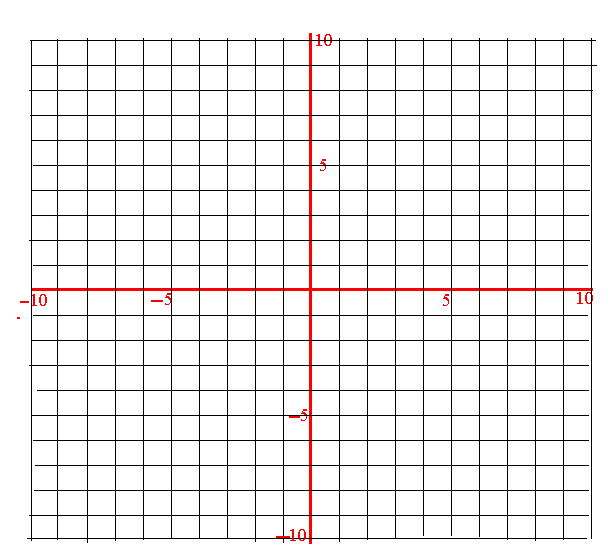 Tuesday, December 16, 2014 (show your work)(a) Is this a function? Explain why.b)  State the domain ________________c) State the range ________________Wednesday, December 17 , 2014   d)  Over the interval [ 1, ∞) is the function increasing or decreasing? _____________Thursday , December  18,  2014  e) Evaluate each of the following:    f  (-3) = __________    	  f  (4) = __________			   f)  State the y- intercept(s) __________________ state the x-intercepts ____________________Where is y= 0?   At x = ________________ and at x = _________________Friday, December 19, 2014(g) Find the average rate of change from  to .	